Małopolski Związek Stowarzyszeń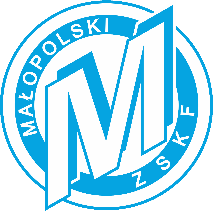 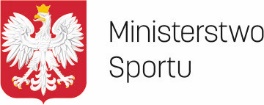 Kultury Fizycznej30-003 Kraków; ul. Śląska 5/1NIP: 675-12-19-067kom. 504 244 576www.mzskf.krakow.pl  e-mail: mzskf@mzskf.krakow.plProgram akcji jednostkowej kadry wojewódzkiejJUNIORÓW MŁODSZYCH* / JUNIORÓW* / MŁODZIEŻOWCÓW*Małopolski Związek Stowarzyszeń Kultury FizycznejRAMOWY PROGRAM DNIAOświadczam, iż zapoznałem się z zasadami prowadzenia dokumentacji merytorycznej i finansowej do zadań realizowanych przez Małopolski Związek Stowarzyszeń Kultury Fizycznej w roku 2020 oraz zobowiązuję się do:przed rozpoczęciem akcji szkoleniowej złożenia pełnej dokumentacji merytorycznej 
i finansowej na akcję,przed rozpoczęciem akcji szkoleniowej złożenia podpisanych przez szkoleniowców umów zleceń,przed rozpoczęciem akcji szkoleniowej sprawdzenia, złożenia do MZSKF i posiadania na akcji aktualnych orzeczeń lekarskich o zdolności do uprawiania danego sportu,przed rozpoczęciem akcji szkoleniowej posiadania zgody rodziców/opiekunów prawnych na udział w akcji szkoleniowej,posiadania kserokopii zatwierdzonego do realizacji programu i preliminarza akcji szkoleniowej,posiadania kserokopii polisy ubezpieczeniowej nnw zawodników KWJm/KWJ/KWMłd – do pobrania w biurze MZSKF,poinformowania uczestników, że szkolenie kadry wojewódzkiej juniorów młodszych, juniorów, młodzieżowców jest dofinansowane ze środków Ministerstwa Sportu,przygotowania, zapoznania uczestników z regulaminem akcji szkoleniowej (na spotkaniu organizacyjnym podczas pierwszego bloku zajęć) oraz jego przestrzegania,realizowania poszczególnych jednostek treningowych zgodnie z zatwierdzonym programem akcji szkoleniowej, odstępstwa należy ująć w dzienniku zajęć oraz uzasadnić w sprawozdaniu z akcji,bieżącej kontroli prowadzonych przez szkoleniowca/ów dziennika/ów zajęć,Program akcji szkoleniowej opracował:Trener Koordynator.....................................pieczątka funkcyjna i podpisProgram akcji szkoleniowej do realizacji przyjęli:	Przedstawiciel WOZS**	Kierownik akcji	......................................	......................................	pieczątka funkcyjna i podpis	podpisDruk winien być podpisany przez Trenera Koordynatora oraz przyjęty do realizacji przez dwie osoby: Przedstawiciela WOZS** i Kierownika akcjiZatwierdzono do realizacji przez Małopolski Związek Stowarzyszeń Kultury FizycznejKraków, dnia ………… 2020 r.	Pion szkolenia MZSKF	Prezes, Wiceprezes MZSKF	......................................	....................................	pieczątka i podpis	pieczątka i podpisSPORTPiłka nożna kobietPiłka nożna kobietPiłka nożna kobietPiłka nożna kobietPiłka nożna kobietPiłka nożna kobietPiłka nożna kobietPiłka nożna kobietPiłka nożna kobietPiłka nożna kobietPiłka nożna kobietPiłka nożna kobietPiłka nożna kobietPiłka nożna kobietrodzaj akcjiZgrupowanie szkoleniowe*/ Konsultacja szkoleniowa*/ startowa*/ selekcyjna*Zgrupowanie szkoleniowe*/ Konsultacja szkoleniowa*/ startowa*/ selekcyjna*Zgrupowanie szkoleniowe*/ Konsultacja szkoleniowa*/ startowa*/ selekcyjna*Zgrupowanie szkoleniowe*/ Konsultacja szkoleniowa*/ startowa*/ selekcyjna*Zgrupowanie szkoleniowe*/ Konsultacja szkoleniowa*/ startowa*/ selekcyjna*Zgrupowanie szkoleniowe*/ Konsultacja szkoleniowa*/ startowa*/ selekcyjna*Zgrupowanie szkoleniowe*/ Konsultacja szkoleniowa*/ startowa*/ selekcyjna*Zgrupowanie szkoleniowe*/ Konsultacja szkoleniowa*/ startowa*/ selekcyjna*Zgrupowanie szkoleniowe*/ Konsultacja szkoleniowa*/ startowa*/ selekcyjna*Zgrupowanie szkoleniowe*/ Konsultacja szkoleniowa*/ startowa*/ selekcyjna*Zgrupowanie szkoleniowe*/ Konsultacja szkoleniowa*/ startowa*/ selekcyjna*Zgrupowanie szkoleniowe*/ Konsultacja szkoleniowa*/ startowa*/ selekcyjna*Zgrupowanie szkoleniowe*/ Konsultacja szkoleniowa*/ startowa*/ selekcyjna*Zgrupowanie szkoleniowe*/ Konsultacja szkoleniowa*/ startowa*/ selekcyjna*Termin24 – 31.07.2020r24 – 31.07.2020r24 – 31.07.2020r24 – 31.07.2020r24 – 31.07.2020r24 – 31.07.2020r24 – 31.07.2020r24 – 31.07.2020r24 – 31.07.2020r24 – 31.07.2020r24 – 31.07.2020r24 – 31.07.2020r24 – 31.07.2020r24 – 31.07.2020rMiejsceHostel Dukat 34-470 Czarny Dunajec ul. Kmietowicza 181B tel. 604 882 870Hostel Dukat 34-470 Czarny Dunajec ul. Kmietowicza 181B tel. 604 882 870Hostel Dukat 34-470 Czarny Dunajec ul. Kmietowicza 181B tel. 604 882 870Hostel Dukat 34-470 Czarny Dunajec ul. Kmietowicza 181B tel. 604 882 870Hostel Dukat 34-470 Czarny Dunajec ul. Kmietowicza 181B tel. 604 882 870Hostel Dukat 34-470 Czarny Dunajec ul. Kmietowicza 181B tel. 604 882 870Hostel Dukat 34-470 Czarny Dunajec ul. Kmietowicza 181B tel. 604 882 870Hostel Dukat 34-470 Czarny Dunajec ul. Kmietowicza 181B tel. 604 882 870Hostel Dukat 34-470 Czarny Dunajec ul. Kmietowicza 181B tel. 604 882 870Hostel Dukat 34-470 Czarny Dunajec ul. Kmietowicza 181B tel. 604 882 870Hostel Dukat 34-470 Czarny Dunajec ul. Kmietowicza 181B tel. 604 882 870Hostel Dukat 34-470 Czarny Dunajec ul. Kmietowicza 181B tel. 604 882 870Hostel Dukat 34-470 Czarny Dunajec ul. Kmietowicza 181B tel. 604 882 870Hostel Dukat 34-470 Czarny Dunajec ul. Kmietowicza 181B tel. 604 882 870MiejsceDokładny adres, telefon kontaktowyDokładny adres, telefon kontaktowyDokładny adres, telefon kontaktowyDokładny adres, telefon kontaktowyDokładny adres, telefon kontaktowyDokładny adres, telefon kontaktowyDokładny adres, telefon kontaktowyDokładny adres, telefon kontaktowyDokładny adres, telefon kontaktowyDokładny adres, telefon kontaktowyDokładny adres, telefon kontaktowyDokładny adres, telefon kontaktowyDokładny adres, telefon kontaktowyDokładny adres, telefon kontaktowyTRENER KOORDYNATORŻądło Andrzej tel. 604 444 398Żądło Andrzej tel. 604 444 398Żądło Andrzej tel. 604 444 398Żądło Andrzej tel. 604 444 398Żądło Andrzej tel. 604 444 398Żądło Andrzej tel. 604 444 398Żądło Andrzej tel. 604 444 398Żądło Andrzej tel. 604 444 398Żądło Andrzej tel. 604 444 398Żądło Andrzej tel. 604 444 398Żądło Andrzej tel. 604 444 398Żądło Andrzej tel. 604 444 398Żądło Andrzej tel. 604 444 398Żądło Andrzej tel. 604 444 398TRENER KOORDYNATORNazwisko i Imię, telefonNazwisko i Imię, telefonNazwisko i Imię, telefonNazwisko i Imię, telefonNazwisko i Imię, telefonNazwisko i Imię, telefonNazwisko i Imię, telefonNazwisko i Imię, telefonNazwisko i Imię, telefonNazwisko i Imię, telefonNazwisko i Imię, telefonNazwisko i Imię, telefonNazwisko i Imię, telefonNazwisko i Imię, telefonOSOBY TOWARZYSZĄCENazwisko i ImięNazwisko i ImięNazwisko i ImięNazwisko i ImięNazwisko i ImięNazwisko i ImięFunkcja (kierownik/ szkoleniowiec/ masażysta/ fizjoterapeuta/ mechanik/ wychowawca/ opiekun, itp.)Funkcja (kierownik/ szkoleniowiec/ masażysta/ fizjoterapeuta/ mechanik/ wychowawca/ opiekun, itp.)Funkcja (kierownik/ szkoleniowiec/ masażysta/ fizjoterapeuta/ mechanik/ wychowawca/ opiekun, itp.)Funkcja (kierownik/ szkoleniowiec/ masażysta/ fizjoterapeuta/ mechanik/ wychowawca/ opiekun, itp.)Funkcja (kierownik/ szkoleniowiec/ masażysta/ fizjoterapeuta/ mechanik/ wychowawca/ opiekun, itp.)Telefon (Kierownik)Telefon (Kierownik)Telefon (Kierownik)OSOBY TOWARZYSZĄCESołtysińska KatarzynaSołtysińska KatarzynaSołtysińska KatarzynaSołtysińska KatarzynaSołtysińska KatarzynaSołtysińska Katarzynakierownik / szkoleniowieckierownik / szkoleniowieckierownik / szkoleniowieckierownik / szkoleniowieckierownik / szkoleniowiec511 675 460511 675 460511 675 460OSOBY TOWARZYSZĄCEBukowiec PiotrBukowiec PiotrBukowiec PiotrBukowiec PiotrBukowiec PiotrBukowiec PiotrszkoleniowiecszkoleniowiecszkoleniowiecszkoleniowiecszkoleniowiecszkoleniowiecszkoleniowiecszkoleniowiecOSOBY TOWARZYSZĄCEOSOBY TOWARZYSZĄCEOSOBY TOWARZYSZĄCEOSOBY TOWARZYSZĄCELICZBA***zawodników***zawodników***zawodników***towarzyszących***towarzyszących***towarzyszących***towarzyszących***dni***dni***dni***osobodni***osobodni***osobodni***osobodni***LICZBA***Cel zadaniaPotrzeby w zakresie urządzeń sportowych i sprzętu Boisko piłkarskie trawiaste, piłki 24 szt. (roz. 5) znaczniki, talerzyki, drabinka koordynacyjna,    koszulki. Uwagi inneZajęcia odbędą się na boisku o nawierzchni naturalnej, w przypadku nie korzystnych warunków atmosferycznych, zajęcia odbywać będą się na nawierzchni sztucznej.Lp.NazwiskoImięRok ur.Klub sportowyZawodnicy kadry wojewódzkiej juniorów młodszychZawodnicy kadry wojewódzkiej juniorów młodszychZawodnicy kadry wojewódzkiej juniorów młodszychZawodnicy kadry wojewódzkiej juniorów młodszychZawodnicy kadry wojewódzkiej juniorów młodszychBeczkowskaWeronika2006FSA Kraków CzechWeronika2007UKS Staszkówka Jelna DudaNatalia 2006UKS Staszkówka Jelna GolonkaNatalia 2006UKS Staszkówka Jelna Guzik Paulina2006AKF Wisła Brzeźnica Haberna Agnieszka2006AP Wisła Czarny Dunajec HebdaKinga2007UKS Staszkówka Jelna IzworskaMagdalena 2006LKS Naprzód SobolówKaim Weronika 2006UKS Staszkówka Jelna Kisielewska Joanna2007Akademia WizardsKlimekAnna2006KS Prądniczanka KrakówKolarz Weronika2006Tarnovia TarnówKrólEmilia 2006KS Bieżanowianka Kraków Kumor Kamila2007UKS Staszkówka Jelna Kwartnik Milena 2006LKS Respekt MyśleniceLichońKamila2006UKS Staszkówka Jelna Madejska Julia2007AKF Wisła BrzeźnicaNiemiecEmma2006Pogorzanka PogorzyceOsika Magdalena2006Puszcza Niepołomice Poseł Paulina2007AKF Wisła Brzeźnica21.RaputaXymena2007LUKS Skrzyszów22.RutkowskaKamila2006TS Tramwaj Kraków23.SalawaNicola2007LUKS Skrzyszów 24.Sroka Oliwia2007FSA Kraków25.Sroka Wiktoria 2006FSA Kraków26.Syrek Wiktoria2006AKF Wisła Brzeźnica27.WachowskaZofia2006KS Prądniczanka Kraków28.Włoch Julia2007AKF Wisła Brzeźnica29.WykrętNatalia 2007Iskra Brzezinka30.ZygadłoMagdalena 2006Uran Łukowica31.32.33.34.35.Program szkolenia sportowegoProgram szkolenia sportowegoProgram szkolenia sportowegoProgram szkolenia sportowegoProgram szkolenia sportowegoProgram szkolenia sportowegoProgram szkolenia sportowegoProgram szkolenia sportowegoProgram szkolenia sportowegoProgram szkolenia sportowegoProgram szkolenia sportowegoPrzyjazdPrzyjazdData: 24.07.2020Data: 24.07.2020Data: 24.07.2020Godz.: 17.00Godz.: 17.00Godz.: 17.00Pierwszy posiłek: kolacjaPierwszy posiłek: kolacjaPierwszy posiłek: kolacjaLp.DataI – Temat zajęć Czas [min]Liczba Zaw.II – Temat zajęć Czas [min]Liczba Zaw.III – Temat zajęć Czas [min]Liczba Zaw.124.07Sala Konferencyjna18.00 – 18.30
 Zapoznanie uczestniczek z programem zgrupowania, przeczytanie regulaminu akcji oraz podpisanie go przez uczestniczki.302419.30-21.00Trening strzelecki Gra wewnętrzna9024225.07.11.00-12.30 Boisko naturalne: Doskonalenie rozegrania SFG902417.30-19.00Mecz kontrolny902420.30-21.00Analiza meczu kontrolnego3024326.0711.00-12.30Boisko naturalne:Trening techniczno-taktyczny. Doskonalenie gry środkowych obrońców w ofensywie902417.30-19.00Ogólna wytrzymałość biegowa - stretching, stabilizacja.902420.30-21.00Przepisy gry w piłkę nożną (Nowe przepisy gry).3024427.07.11.00-12.30Boisko naturalne:Doskonalenie rozegraniaSFG902417.30-19.00Boisko naturalne:Atak szybki, różne warianty rozegrania.902420.30-21.30Teoria. zachowanie się poszczególnych zawodniczek przy stałych fragmentach gry6024528.07.11.00-12.30Mecz kontrolny902417.00-18.30Odnowa biologiczna (basen)902420.00.21.00Omówienie meczu kontrolnego6024629.07.11.00-12.30 boisko naturalnetrening- taktyka gry w obronie, przesuwanie linii obrony za piłką902417.30-19.00Boisko naturalneTrening funkcjonalny, ćwiczenia kształtujące i wzmacniające poszczególne grupy mięśniowe90246024730.07.11.00-12.30 Boisko naturalne: Doskonalenie rozegrania SFG902417.30-19.00Mecz kontrolny902421.00-21.30Analiza meczu kontrolnego3024831.0711.00-12.30 Gra wewnętrzna902413:30Omówienie zgrupowania, pożegnanie9024WyjazdWyjazdOstatni posiłek: obiadOstatni posiłek: obiadOstatni posiłek: obiad13.00WYJAZDGodzinaProgram7.00Pobudka7.00-7.30Higiena poranna8.00Śniadanie10.00-10.30Przygotowanie do zajęć szkoleniowych11.00-12.30Zajęcia szkoleniowe I13.30Obiad16.30-17.00Przygotowanie do zajęć szkoleniowych17.30-19.00Zajęcia szkoleniowe II19.30Kolacja20.00-21.00Zajęcia szkoleniowe III20.00-21.00Zajęcia odnowy biologicznej20.00-21.00Zajęcia teoretyczne21.10-22.00Przygotowanie do ciszy nocnej22.00-6.00Cisza nocna